OŠ „IVAN GORAN KOVAČIĆ“KRALJA TOMISLAVA 2531 400 ĐAKOVOSJEDIŠTE POVJERENSTVA MEĐURAZINESMOTRE „LIDRANO 2024.“Program i raspored Međurazine smotre „LiDraNo 2024.“Međurazina smotre „LiDraNo 2024.“ održat će se 7. veljače s početkom u 9,00 sati u Centru za kulturu Đakovo.Detaljan raspored i redoslijed nastupa za svaki izraz bit će objavljen na mrežnim stranicama škole domaćina (redoslijed nastupa za svaki pojedini izraz mentori će dobiti i na sam dan održavanja Smotre).8,00 – 8,15 – okupljanje svih prosudbenih povjerenstava i sastanak u čitaonici OŠ „I. G. Kovačić“ Đakovo, dogovor, okrijepa8,40 – 8,55 – okupljanje svih učenika i mentora - odmah po dolasku učenici će dobiti akreditacije te sendviče i vodu za okrjepu koju će konzumirati izvan prostora kina (gledališta) - nakon preuzimanja akreditacija i sendviča te vode učenici zajedno s mentorima smještaju se u gledalište i čekaju početak svečanog otvorenja - svi mentori dužni su brinuti o svojim učenicima za vrijeme smotre9,00 – svečano otvorenje u Centru za kulturu ĐakovoPoslije otvorenja u prostoru kina ostaju učenici i mentori za pojedinačni i skupni scenski izraz, predstavljanje literarnog izraza bit će u gradskoj čitaonici, a predstavljanje novinarskih radova i radijskih emisija u učionici solfeggia u OŠ „I. G. Kovačić“ (zgrada razredne nastave).Pojedinačni i skupni scenski izraz9,30 – predstavljanje pojedinačnih dramskih nastupa prema unaprijed zadanome rasporedu- nakon što se svi učenici predstave, članovi povjerenstva će uzeti stanku za dogovor i odabir učenika koji se upućuju na Županijsku smotru- predstavljanje skupnih dramskih nastupa prema unaprijed zadanome rasporedu- nakon što se svi učenici predstave, članovi povjerenstava će uzeti stanku za dogovor i odabir učenika koji se upućuju na Županijsku smotru- nakon proglašenja, članovi povjerenstva će održati okrugli stol za pojedinačne i skupne dramske nastupeBrojčane odrednicePovjerenstvo može odabrati 3 pojedinačna i 3 skupna dramsko-scenska nastupa za Županijsku razinu.Literarni izrazNakon završetka svečanog otvorenja smotre, članovi Prosudbenog povjerenstva za literarni izraz, a zatim i učenici i mentori koji su na smotru prijavili literarne radove odlaze u prostor gradske čitaonice uz pratnju učenika voditelja programa. 9,30 – smještanje u prostor čitaonice - učenici čitaju svoje radove prema unaprijed zadanome rasporedu (učenici se prozivaju prema zaporkama)- nakon što se predstave svi radovi, članovi povjerenstva će uzeti stanku za dogovor i odabir učenika koji se upućuju na Županijsku smotru- nakon proglašenja, članovi povjerenstva će odmah održati i okrugli stolBrojčane odrednicePovjerenstvo može odabrati 5 literarnih radova za Županijsku razinu. Priznanja i nagrade dodijelit će se na završnoj svečanosti zatvaranja smotre.Novinarski izraz (i radijske emisije)Nakon završetka svečanog otvorenja smotre, članovi Prosudbenog povjerenstva za novinarski izraz i radijske emisije, a zatim i učenici i mentori koji su na smotru prijavili samostalne novinarske radove i radijske emisije odlaze u učionicu solfeggia u OŠ „I. G. Kovačić“ (zgrada razredne nastave) uz pratnju učenika voditelja programa. 9,30 – smještanje u učionicu - učenici čitaju svoje novinarske radove prema unaprijed zadanome rasporedu (učenici se prozivaju prema zaporkama)  - nakon što se predstave svi radovi, članovi povjerenstva će uzeti stanku za dogovor i odabir učenika koji se upućuju na Županijsku smotru- nakon proglašenja, članovi povjerenstva će odmah održati i okrugli stol- predstavljanje radijskih emisija prema unaprijed zadanome rasporedu- povjerenstvo daje smjernice učenicima i mentorima za Županijsku razinuBrojčane odrednicePovjerenstvo može odabrati 5 samostalnih novinarskih radova za Županijsku razinu. Priznanja i nagrade dodijelit će se na završnoj svečanosti zatvaranja smotre.Sve prijavljene radijske emisije se upućuju na Županijsku razinu. Školski listoviI tiskani i digitalni školski listovi izravno se upućuju na županijsku razinu. Podaci o školskim listovima i školski listovi u PDF formatu u zaslonskoj rezoluciji šalju se na obz.lidrano.grigor.vitez.osijek@gmail.com najkasnije do 10. veljače 2024. godine. Šest primjeraka školskih listova treba poslati zemaljskom poštom na adresu Korčulanska 1, 31 000 Osijek. Digitalni školski list treba biti dostupan u trenutku prosudbe na prijavljenoj adresi internetskog mjesta na kojoj je list pohranjen.U aplikaciji za natjecanja učenika i mentora treba prijaviti od školske razine kako bi bili evidentirani u sustavu. Na državnoj razini list predstavlja urednik (jedan učenik) i jedan voditelj/mentor. Priznanja i nagradePriznanja i nagrade će biti uručeni svim učenicima i mentorima predloženima za Županijsku razinu na završnoj svečanosti koja će se održati nakon završetka izvođenja pojedinačnih i skupnih dramskih nastupa i održavanja okruglog stola za dramsko-scenski nastup.Završna svečanost održava se u Centru za kulturu Đakovo.Svi sudionici Međurazine dobit će zahvalnicu za sudjelovanje na smotri. Privole i suglasnostiPodsjećamo da trebate imati potpisane privole za obradu osobnih podataka (fotografije, audio i video zapisi) za učenike i mentore. Privole se ne šalju školi domaćinu već ih čuvate u svojoj školi. Škole su dužne dokumentaciju i privole čuvati do kraja školske godine u kojoj je smotra provedena. Članovi povjerenstavaSvi članovi povjerenstava će dobiti zahvalnicu za sudjelovanje na Međurazini smotre te Odluku o povjerenstvima i potvrdu koja im može služiti za napredovanje. Županijska smotraŽupanijska smotra održat će se 27. veljače 2024. godine u OŠ „Grigor Vitez“, Osijek. Sve informacije vezne uz županijsku smotru bit će objavljene na stranicama OŠ „Grigor Vitez“, Osijek. Želimo svima mnogo uspjeha i sreće!Srdačan pozdrav!Povjerenica Smotre                                                                      Predsjednik OdboraMarijana Mikić,                                                                        Josip Drmić, prof.mag. informatol.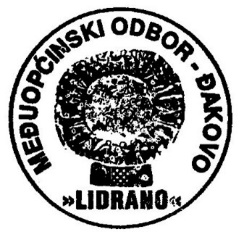 